VALCAN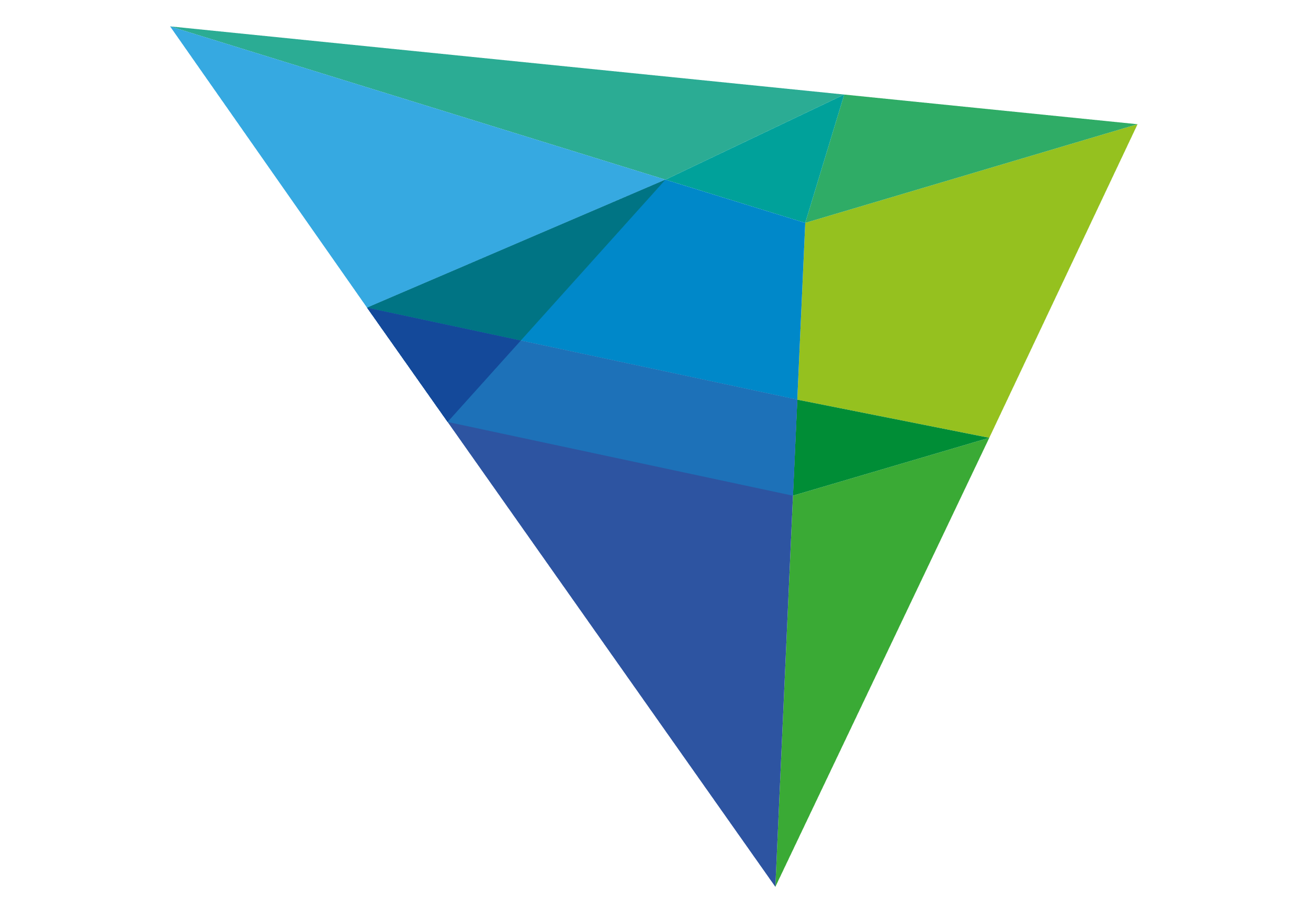 Specifications for Chorus -
Vitrabond & Vitrafix Rivet Fix System overviewThis is a complete system specification for Valcan’s Vitrabond and Vitrafix, plus fixings to the wall from Certifix (in partnership with Valcan). This provides a comprehensive warranty on the complete system. All Certifix provided products are tested and certified in accordance with ADB v2 for high rise buildings. All batch numbers will be recorded, regular site visits to be made by Valcan and Certifix during the installation, frequency to be decided at order stage with client.Vitrabond overview:An A2 rated aluminium composite rainscreen façade panel available in 4mm thicknesses .   It is available in an extensive range of standard colours and customisable colour/finisg optionsFeatures and benefits:Rivet fix: panels are cut into flat sheets and holes drilled for rivet locations, fixings can be matched to the panel to give a partially hidden installation.No oil-canning appearance.Offering a cost-effective and aesthetically pleasing facade solution.Lightweight and rigid, easy to install.A2-s1, d0 rated to BS EN 13501-1.Versatile: Can be custom designed into a wide range of shapes and dimensions along with perforated or curved in some applications.Easy to maintain compared to polyester-based coatings.CWCT tested and accredited to wind loading of 3600 Pa safety loading.Highly durable and impact resistant, can be used effectively in high traffic areas.Finished with PVDF KYNAR 500 or FEVE paints, known for their high durability, providing the optimum resistance to weather and industrial pollutants.Warranty available up to 20 years - consult manufacturer for details.Extremely flat, low surface stress.Also available as a cassette fix system (specified separately).Application:Particularly suited to both internal and external modern commercial, residential and industrial buildings, where a sleek/modern facade is required.4.8mm diameter Vitrafix colour matched, large flange Vitrafix Rivets fixed to Vitrafix VF1 system. Fixings should be spaced 16-50 mm from edge. When using Vitrafix Rivets, ensure that a VFNPR/16/F Vitrafix Rivet Nosepiece adapter is also used to prevent over-tightening of the Vitrafix Rivets. Once fixed points are installed, work over the panel for the sliding centres – consult manufacturers drawings for further detailsDurability:The Vitrabond panel is highly durable and has been tested to CWCT standards with windload of 3600pa safety.   The panels are finished with the highly durable PVDF KYNAR 500 or FEVE paint systems giving excellent weather resistance and longevityContacts:www.valcan.co.ukenquiries@valcan.co.ukT: +44 (0) 1278 428 245Vitrafix systemsAluminium carrier system brackets, profiles and fixings which have been tested to BS 8414-1 and BS 8414-2 and are Centre for Window and Cladding Technology (CWCT) tested.  Designed to offer a cost effective yet strong carrier system, and is suitable for all building types. Vitrafix VF1 VF1 system has adjustability of 102–235 mm and can be further extended by combining the Vitrafix VF2/TH system to give an additional depth - consult manufacturer for further details.  Custom depth brackets are also available Vitrafix VF2VF2 system comprises of aluminium or steel top-hats and C-channel rails to allow brackets to be installed in isolation of stud location or increase system depth.   The VF2 top-hats can also be used in the own right to replace timber batten style sub gridsFeatures and benefits:Lightweight.Durable.Tested to BS 8414.Tested to Centre for Window and Cladding Technology (CWCT).System warranty available - contact manufacturer's technical team for information.Application:For panel systems using VF1 fixings for [PROJECT NAME]SYSTEM SPECIFICATIONFaçade PanelProduct reference:   VitrabondThickness/weight: [4 mm] - 8.3 kg/m².Panel size (l x w):  [3200 x 1250 mm][3200 x 1500 mm][4000 x 1250 mm][4000 x 1500 mm][custom sizes available]Fire rating (to BS EN 13501-1): A2-s1, d0Finish:  Colour:  Colour tbcMaterial:  0.5mm aluminium skins on face and rear3.0mm mineral A2 rated coreFixing: VFR4.820C Vitrafix 4.8x20mm Rivet A4/A4 (5-13mm)  Fixings should be spaced 16-50mm from the edge of the panel and maximum 600mm centres (windload dependant) - consult manufacturers drawings for further detailsCarrier systemProduct reference:  Vitrafix VF1Material: AluminiumManufacturer:Valcanwww.valcan.co.ukenquiries@valcan.co.ukT: +44 (0) 1278 428 245Brackets:[VF100DB] - 100 mm double bracket (no pad), 102–132 mm adjustment.[VF100SB] - 100 mm single bracket (no pad), 102–132 mm adjustment.[VF140DB] - 140 mm double bracket (no pad), 142–172 mm adjustment.[VF140SB] - 140 mm single bracket (no pad), 142–172 mm adjustment.[VF180DB] - 180 mm double bracket (no pad), 182–212 mm adjustment.[VF180SB] - 180 mm single bracket (no pad), 182–212 mm adjustment.[VF200DB] - 200 mm double bracket (no pad), 202–232 mm adjustment.[VF200SB] - 200 mm single bracket (no pad), 202–232 mm adjustment.Rails:[VFTR503] - T Rail, 50 x 100 x 3000 mm.[VFTR506] - T Rail, 50 x 100 x 6000 mm.[VFLR503] - L Rail, 50 x 50 x 3000 mm.[VFLR506] - L Rail, 50 x 50 x 6000 mm.Horizontal rails:   Vitrafix VF2[not required for masonry wall]VF2/U attached to SFS locations allowing brackets to be installed in isolation to stud locationVF2/U 90x15x2mm, 3m Rail (aluminium) VF2/U 174x15x2mm, 3mm Rail (aluminium)Fixing to stud - VFSD.538/A4 – VitraFix Self-Drill, A4 Grade 5.5x38mm, 8mm Hex Head w/washer – see manufacturers details for fixing centresFixings:VFSD4.825/A4 - Vitrafix self Drill, 4.8x25mm, A4 Grade, 8mm Hex Head VFSD.538/A4 – VitraFix Self-Drill, A4 Grade 5.5x38mm, 8mm Hex Head w/washerMasonry anchors by Certifix Ltd - ETA approved fire rated fixingAccessories:[VFIPDB] - Double bracket thermal pad, adds 3 mm adjustment.[VFIPSB] - Single bracket thermal pad, adds 3 mm adjustment.[VFRT55/1.0] - Vitrafix EPDM Self Adhesive Rail Tape – 55mm x 1mm x 20m[VFRT105/1.0] - Vitrafix EPDM Self Adhesive Rail Tape – 105mm x 1mm x 20mVFCT74.9 - Vitrafix Centralising Tool for 4.8mm rivetsVFNPR/16 - Vitrafix Nose Piece Adapter for 4.8x20mm rivetsPanel Joints:[8 - 10 mm open joints][closed joints]Product reference: VFBB65 - Vitrafix Birdsbeak joint closure profile, 65mm width, 3m lengthManufacturer:	ValcanCFVM – Certifix Vermin closure profile – depth to suit project cavityManufacturer:	Certifix Contacts:www.certifix.co.ukSales@certifix.co.uk T: +44 (0) 161 672 3333Cavity depth:[50 mm open joint installation] - measured from face of insulation to rear of panel, can be reduced by 50% at fire barrier locations or other “pinch” points[25 mm closed joint installation] - measured from face of insulation to rear of panel, can be reduced by 50% at fire barrier locations or other “pinch” points[other] - consult CWCT section 3.4.4.4 Window Flashing:Product reference: 25mm wide window flashing profileManufacturer:	Certifix Contacts:www.certifix.co.ukSales@certifix.co.uk T: +44 (0) 161 672 3333Sheathing boardProduct reference: ProcellaProThickness/weight: [12 mm] - 21.6 kg/m².Panel size (l x w):  [2500 x 1250 mm]Fire Rating to BS EN  13501-1:	A1Manufacturer:	Valcanwww.valcan.co.ukenquiries@valcan.co.ukT: +44 (0) 1278 428 245Fixings: [VFSDPP4.838/WT] - Vitrafix Self Drill ProcellaPro WT fixing, 4.8x38mm with Countersunk Head – Consult manufacturers details for fixing layoutsFire BarriersProduct reference: Certifix VRFB+ Open state horizontal barrierCertifix NVRFB Non-ventilated Vertical barrierFire performance:Insulation:Integrity:Manufacturer:	Certifix Contacts:www.certifix.co.ukSales@certifix.co.uk T: +44 (0) 161 672 3333Fixings: Fire tested fixings to be advised by Certifix Ltd to equivalent performance of fire barrier, fixing reference dictated by substrate Breather MembraneProduct reference: CFA1BM – Certifix A1 Breather Membrane.Fire performance (BS EN 13501-1): A1Manufacturer:	Certifix Contacts:www.certifix.co.ukSales@certifix.co.uk T: +44 (0) 161 672 3333InsulationProduct reference: Certifix Mineral Wool Rainscreen SlabProduct thickness: tbcThermal Performance: 0.034 w/mKFire rating (BS EN 13501-1): A1Distributor:	Certifix Contacts:www.certifix.co.ukSales@certifix.co.uk T: +44 (0) 161 672 3333Fixings:  CIA/FR - Certifix Fire rated insulation fixingsMasonry fixingsProduct reference: Fire Rated, ETA approved fixing, Certifix Ltd to carry out pull out test on site to determine correct fixingManufacturer:	Certifix Contacts:www.certifix.co.ukSales@certifix.co.uk T: +44 (0) 161 672 3333